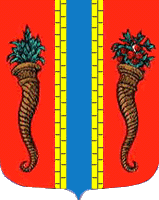 Администрация Новоладожского городского поселенияП О С Т А Н О В Л Е Н И Е«15» января 2016 года                                                                                      № 8  О расходовании субсидий юридическим лицам (за исключением субсидий государственным (муниципальным учреждениям), индивидуальным предпринимателям, физическим лицам в целях возмещения затрат или недополученных доходов в 2016 годуВ соответствии с Положением о предоставлении из бюджета муниципального образования Новоладожское городское поселения Волховского муниципального района Ленинградской области субсидий юридическим лицам (за исключением субсидий государственным (муниципальным учреждениям), индивидуальным предпринимателям, физическим лицам утвержденное решением Совета депутатов МО Новоладожское городское поселение от  19  декабря  2014  года   №  39  по вопросам:- предоставлению субсидий в целях возмещения затрат от оказания банных услуг организациям, оказывающим банные услуги физическим лицампо стоимости банных услуг установленных органами местного самоуправленияПОСТАНОВЛЯЮ:1.Утвердить Положение о Комиссии по отбору получателей субсидий Приложение №1.2. Утвердить состав Комиссии по отбору получателей субсидий Приложение №2.3. Утвердить бланк заявки на получение субсидии Приложение №3.4. Утвердить бланк расчета доходов и расходов за отчетный и (или) текущий год для организаций, осуществляющих производство продукции периодическими печатными изданиями Приложение №4.5. Утвердить бланк расчета недополученных доходов за текущий год для организаций, оказывающих банные услуги физическим лицам по стоимости банных услуг установленных органами местного самоуправленияПриложение №5.6. Необходимые документы на получение субсидии в соответствии с утвержденным Порядком предоставляются в Отдел ЖКХ администрации муниципального образования Новоладожское городское поселение Волховского муниципального района Ленинградской области в течение 10 рабочих дней с 09:00 до 17:00 по адресу: Ленинградская область Волховский район г. Новая Ладога, пр. Карла Маркса  д.21 Отдел ЖКХ, с момента размещения настоящего постановления на официальном сайте администрации Новоладожского городского поселения.7. Утвердить форму договора на предоставление субсидии, предназначенной для возмещения затрат по оказанию банных услуг организациям, оказывающим банные услуги физическим лицам Приложение №7.8. Организационно-техническое обеспечение работы Комиссии по отбору получателей субсидий возложить на Отдел ЖКХ администрации Новоладожского городского поселения.9. Отделу ЖКХ администрации Новоладожского городского поселения на основании решений Комиссии по отбору получателей субсидий оформить договора о предоставлении и целевом использовании субсидии с получателями субсидий.         10. Контроль за исполнением постановления возложить на заместителя главы администрации Новоладожского городского поселения.Глава администрации                                                                    О.С. Баранова                                  Новоладожского городского поселенияДьякова О.П. 30-394УТВЕРЖДЕНОПостановлением администрации  Новоладожского городского поселенияот  «15» января 2016г. N 8      (Приложение №1)ПОЛОЖЕНИЕо Комиссии по отбору получателей субсидий1. Комиссия по отбору получателей субсидий в 2016 году, выделенных из бюджета МО Новоладожское городское поселение (далее - получатели субсидии) осуществляет полномочия по следующим вопросам:-предоставлению субсидий в целях возмещения затрат от оказания банных услуг организациям, оказывающим банные услуги физическим лицампо стоимости банных услуг установленных органами местного самоуправления.2. В своей деятельности Комиссия руководствуется решением Совета депутатов МО Новоладожское городское поселение от 19 декабря 2014г. № 39 «Об утверждении «Положения о предоставлении из бюджета муниципального образования Новоладожского городского поселение Волховского муниципального района Ленинградской области субсидий юридическим лицам (за исключением субсидий государственным (муниципальным учреждениям), индивидуальным предпринимателям, физическим лицам».3. Предварительный перечень получателей субсидий, подавших заявки на получение субсидии (далее - Перечень), формируется Отделом ЖКХ администрации Новоладожского городского поселения, после чего выносится на рассмотрение Комиссии. Перечень содержит наименования получателей субсидий с указанием организационно-правовой формы и местонахождения.4. Деятельность Комиссии осуществляется на основе коллегиальногообсуждения и решения вопросов, входящих в ее компетенцию.5. Заседание Комиссии считается правомочным при наличии не менее 2/3 ее состава.6. Председатель Комиссии руководит работой Комиссии, назначает дату и время проведения ее заседаний и утверждает протоколы заседаний.7. Руководствуясь условиями:- п. 5, 6 Порядка в целях возмещения затрат от оказания банных услуг юридическим лицам (за исключением субсидий государственным (муниципальным учреждениям), индивидуальным предпринимателям, оказывающим банные услуги физическим лицам по стоимости банных услуг установленных органами местного самоуправления.комиссия принимает решение о предоставлении и размере субсидий получателям субсидий, либо отклоняет поступившие в установленном порядке заявки на получение субсидий.Размер субсидий определяется комиссией в соответствии с:- п. 15 Порядка в целях возмещения затрат от оказания банных услуг юридическим лицам (за исключением субсидий государственным (муниципальным учреждениям), индивидуальным предпринимателям, оказывающим банные услуги физическим лицам по стоимости банных услуг установленных органами местного самоуправления.8. Решения Комиссии принимаются на ее заседаниях простым открытым голосованием, большинством голосов присутствующих на заседании. При проведении голосования председатель и каждый член Комиссии могут голосовать "за", "против" и "воздержался". Результаты голосования по каждому претенденту на получение субсидий отражаются в протоколе заседания. При равенстве голосов "за" и "против" решающим является голос председателя Комиссии.9. В протоколе заседания Комиссии фиксируются состав присутствующих на данном заседании Комиссии, дата проведения заседания, сведения об организациях, мнения членов Комиссии о предоставлении и размере субсидии, или отказе в предоставлении субсидии.10. Протокол заседаний Комиссии подписывается членами Комиссии, участвовавшими в заседании, и Председателем.11. Решение комиссии носит рекомендательный характер для принятия администрацией Новоладожского городского поселения решения о предоставлении субсидий, или отказе в предоставлении субсидий и заключении договора между администрацией Новоладожского городского поселения и получателем субсидий.УТВЕРЖДЕНОПостановлением администрации  Новоладожского городского поселенияот  «15» января 2016г. N 8   (Приложение №2)СОСТАВкомиссии по отбору получателей субсидийУТВЕРЖДЕНОПостановлением администрации  Новоладожского городского поселенияот  «15» января 2016г. N 8   (Приложение №3) (Форма)В администрацию Новоладожского городского поселения от _____________________________(указывается полное наименование претендента в соответствии с учредительными документами) ЗАЯВКАна получение субсидий из бюджета муниципального образования Новоладожское городское поселение Волховскогомуниципального района Ленинградской областина____________________________________________________в 2016 годуВ соответствии с решением Совета депутатов муниципального образования Новоладожское городское поселение Волховского муниципального района от 19 декабря 2014г. № 39 «Об утверждении «Положения о предоставлении из бюджета муниципального образования Новоладожского городского поселение Волховского муниципального района Ленинградской области субсидий юридическим лицам (за исключением субсидий государственным (муниципальным учреждениям), индивидуальным предпринимателям, физическим лицам» просим предоставить субсидии в размере ____________________________рублей на _______________________________________________________________________ в 2016 году.При этом представляем следующие документы:______________________________________________________________________________________________________________________________________________________________________________________________________(указываются документы в соответствии Порядком, утвержденным администрацией Новоладожского городского поселения)В дополнении предоставляем следующую информацию:1. ИНН ___________________________________________________________2. Юридический адрес _______________________________________________3. Фактический адрес _______________________________________________4. Контактный телефон, факс___________________________________________5. Контактное лицо _________________________________________________6. Адрес электронной почты _____________________________________________________________________                 __________________________   (должность руководителя претендента                  (Ф.И.О. руководителя претендента, в соответствии с учредительными документами)   подпись, печать)_____________________________________________________________________________(главный бухгалтер)                                    (Ф.И.О. главного бухгалтера, подпись, печать)УТВЕРЖДЕНОПостановлением администрации  Новоладожского городского поселенияот «15» января 2016 г. N 8   (Приложение №5) (Форма)В администрацию Новоладожского городского поселения от ___________________________(указывается полное наименование претендента в соответствии с учредительными документами) Расчетнедополученных доходов за текущий год для  организаций, оказывающих банные услуги физическимлицам по стоимости банных услуг установленных органами местногосамоуправления____________________________________________________________(полное наименование претендента)____________________________________________________________(вид деятельности претендента в соответствиис Общероссийским классификатором видов экономической деятельности)УТВЕРЖДЕНОпостановлением администрации Новоладожского городского поселения От «15» января 2016г. N 8   (Приложение №7)(Форма)Договор №на предоставление субсидий в 2016г.г. Новая Ладога                                                               «____» _________ 2016г. Администрация муниципального образования Новоладожское городское поселение Волховского муниципального района Ленинградской области внесено в Единый государственный реестр юридических лиц от __.__.20__г., за основным государственным регистрационным № ___________, в лице главы администрации __________________________________________, действующего на основании Решения совета депутатов муниципального образования Новоладожское городское поселение Волховского муниципального района Ленинградской области  от 28.11.2014г. №34, распоряжения администрации Новоладожского городского поселения от 01.12.2014г. №79-к, в соответствии с Уставом МО Новоладожское городское поселение, именуемая в дальнейшем «Администрация» с одной стороны, и _____________, именуемое в дальнейшем «Получатель», в лице _____________________, действующего на основании ______________ с другой стороны, совместно именуемые далее–Стороны, заключили настоящий договор о нижеследующем:1. Предмет Договора.1.1. Администрация направляет Получателю субсидии на безвозмездной и безвозвратной основе, состоящие из средств бюджета муниципального образования Новоладожское городское поселение Волховского муниципального района Ленинградской области в размере __________ руб. (_______________________________ рублей __ копеек), предназначенные для возмещения убытков от оказания банных услуг по регулируемым тарифам на территории муниципального образования Новоладожское городское поселение Волховского муниципального района Ленинградской области.1.2. Основанием для заключения настоящего Договора является:- Порядок в целях возмещения затрат от оказания банных услуг организациям, оказывающим банные услуги физическим лицам по стоимости банных услуг установленных органами местного самоуправления, утвержденный постановлением Администрации Новоладожского городского поселения от «___» ________ 2016г. № ___;- решение комиссии по отбору получателей субсидии (протокол No___ от____).2. Условия и сроки предоставления субсидий.2.1. Условием предоставления субсидий являются:- обеспечение предоставления банных услуг физическим лицам по стоимости банных услуг, установленных органами местного самоуправления;- обеспечение предоставления банных услуг физическим лицам по льготной стоимости банных услуг, установленных органами местного самоуправления;- пропускная возможность бани должна обеспечить предоставление банных услуг физическим лицам по ценам, тарифам и категориям установленными органами местного самоуправления в среднем количестве за год не менее ___тысяч посещений, в том числе по льготной категории и без льгот по полной стоимости;- отсутствие просроченной задолженности по платежам в бюджеты всех уровней и государственные внебюджетные фонды;2.2 Субсидии предоставляются ежемесячно на основании отчета, направляемого Получателем в Отдел ЖКХ администрации Новоладожского городского поселения по установленной форме Приложение №1.2.3. Субсидии предоставляются в размере, не превышающем средства, предусмотренные на их предоставление решением Совета Депутатов муниципального образования Новоладожское городское поселение Волховского муниципального района Ленинградской области от 18 декабря 2015г. №63 «О бюджете муниципального образования Новоладожское городское поселение Волховского муниципального района Ленинградской области на 2016 год». Размер фактического объема недополученных доходов определяется на основании ежемесячного отчета Приложение №1, представленного в сроки, установленные п. 3.3.1 настоящего Договора.2.4. Расчеты производятся по банковским реквизитам, указанным в п. 6.2 настоящего Договора. При изменении расчетного счета Получатель направляет Администрации письменное уведомление, с указанием банковских реквизитов для произведения оплаты по настоящему Договору.3. Права и обязанности Сторон3.1. Администрация обязана:3.1.1. Осуществлять финансовый контроль над расходованием бюджетных средств Получателем и проводить проверки выполнения условий предоставления субсидий, оказывать консультационную помощь по возникающим вопросам.3.2.Администрация имеет право:3.2.1. Получать любые сведения о финансово-хозяйственной деятельности Получателя.3.2.2. В случае невыполнения условий настоящего договора, нецелевого использования субсидий Администрация вправе в 10 дневный срок потребовать от Получателя возврата денежных средств в размере средств нецелевого использования.3.3. Получатель обязан:3.3.1. Предоставлять в Отдел ЖКХ администрации Новоладожского городского поселения отчеты о фактическом размере недополученных доходов по установленной форме в срок до 30 числа месяца, следующего за отчетным месяцем.Предварительный отчет за 2016г. предоставляется в срок до 10 декабря 2016г. Отчеты предоставляются по установленной форме Приложение №1.3.3.2. Неиспользованную или использованную не по целевому назначению сумму субсидий вернуть в доход бюджета МО Новоладожское городское поселение в срок до 25 декабря 2016г.4. Срок действия Договора и условия его расторжения.4.1. Настоящий договор действует до 31 декабря 2016года.4.2. Настоящий Договор, может быть, расторгнут (прекращен) в одностороннем порядке в случаях, и на условиях, предусмотренных законом или настоящим Договором.5. Особые условия.5.1. Любая договоренность между Сторонами, влекущая за собой новые обстоятельства, не предусмотренные настоящим Договором, считается действительной, если она подтверждается сторонами в письменной форме в виде дополнительного соглашения.5.2. При выполнении настоящего Договора стороны руководствуются действующим законодательством РФ.5.3. Спорные вопросы, возникающие в ходе исполнения настоящего Договора, разрешаются Сторонами в претензионном порядке. При не достижении соглашения каждая из Сторон вправе обратиться с иском в Арбитражный суд города Санкт-Петербурга и Ленинградской области.5.4. Настоящий Договор составлен в двух экземплярах, имеющих равную юридическую силу, по одному каждой из Сторон 5.5. Приложения к Договору, являющиеся неотъемлемой частью данного Договора.5.5.1 Приложение №1. Форма отчета о фактическом размере недополученных доходов и целевом использовании предоставленных субсидий, предназначенных для возмещения затрат от оказания банных услуг организациям, оказывающим банные услуги физическим лицам по стоимости банных услуг, установленных органами местного самоуправления за ___________ 2016 год.6. Адреса и реквизиты сторон6.1 Администрация:Администрация муниципального образования Новоладожское городское поселение Волховского муниципального района Ленинградской областиЮридический/фактический адрес: 187450, Ленинградская область, г. Новая Ладога, проспект Карла Маркса, д.21ИНН _____________ КПП ________________ОГРН _________________ ОКТМО _____________________Банк: Отделение Ленинградское, г. Санкт-ПетербургБИК _____________________Получатель: УФК по Ленинградской области (____________________________________)р/с _________________________л/с ___________________________Глава администрации Новоладожского городского поселения ___________________ _______________________6.2.Получатель:___________________(И.О.Ф.)(подпись) (расшифровка)М.П. Приложение №1 к договору№______от___________2016г.Форма отчета о фактическом размеренедополученных доходов и целевом использованиипредоставленных субсидий, предназначенных длявозмещения затрат от оказания банных услуг организациям, оказывающим банные услуги физическим лицампо стоимости банных услуг, установленных органами местного самоуправленияза __________ 2016год                                                      (месяц)Король А.П.Заместитель главы администрации;Председатель комиссииРыжова Н.В.Начальник общего отделаЧлен комиссииСмирнова Т.А.Начальник отдела ЖКХ;Член комиссииГаврюшкин Е.Б.Руководитель МКУ «Городская служба»;Член комиссииКравцова Е.К.Начальник финансово-экономического отдела        администрации;Член комиссииДьякова О.П.Экономист финансово-экономического отдела        администрации;Секретарь комиссии